ПОБЕДИТЕЛИ X НАЦИОНАЛЬНОЙ ПРЕМИИ «ЗОЛОТОЙ МЕДВЕЖОНОК»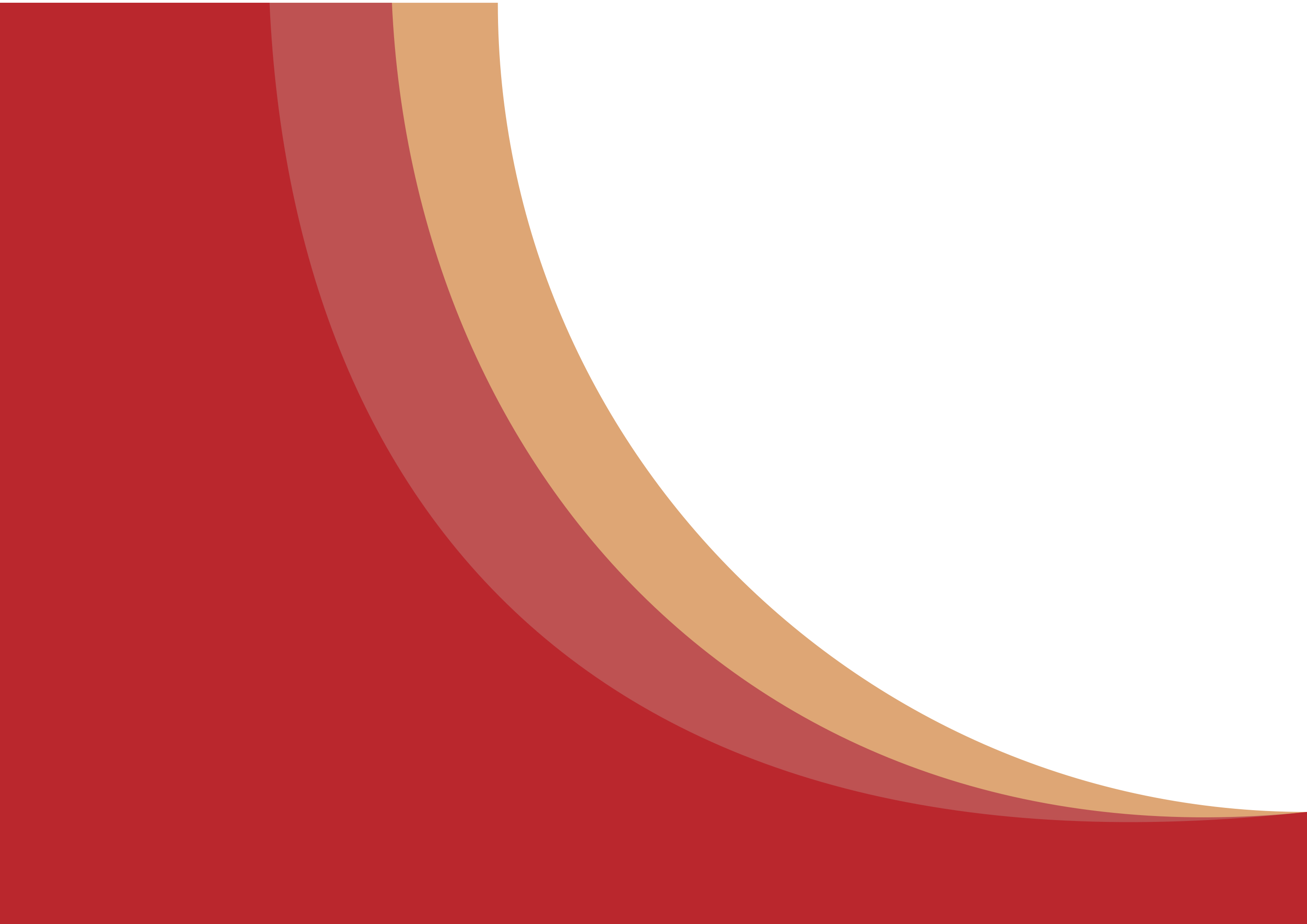  18 МАРТА 2020 Г.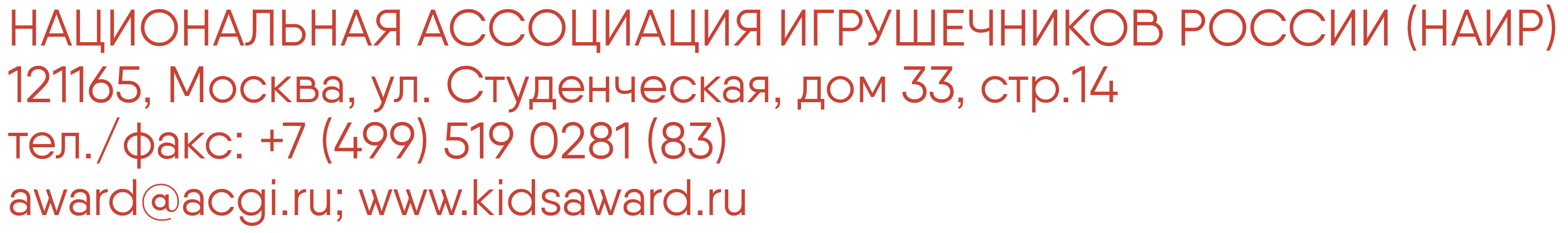 МестоЛауреатКомпанияПРОДУКЦИЯ ГОДАПРОДУКЦИЯ ГОДАПРОДУКЦИЯ ГОДАЛучшая одежда (коллекции) и аксессуарыЛучшая одежда (коллекции) и аксессуарыЛучшая одежда (коллекции) и аксессуарыI-местоКоллекция «Кайма из страз» LARMINI Карекс, ООО II-местоКоллекция головных уборов для малышей ТМ «ЧУДО-КРОХА»ШАПКИ И ШЛЯПКИ, ООО II-местоКоллекция трикотажа «Авокадо»,ТМ «Топотушки»РАНТ, ГКII-местоКоллекция одежды для малышей MIACOMPANYЖаркова М.В., ИП III-местоКоллекция аксессуаров "Летний сад",«Mу little story of Андерсен»Надточиева Т.И, ИП, LARSON Retail, ОООIII-местоКоллекция для мальчиков DINOКотмаркот, ООО III-местоКоллекция боди для девочек, Luxury BabyДогаев Сергей Иванович, ИПЛучшая школьная формаЛучшая школьная формаЛучшая школьная формаI-местоКоллекция ChessfordДетский мир, ПАО II-местоКоллекция школьной формы для девочек	Маленькая Леди, ОООIII-местоКоллекция школьной формы Cleverly School,ТМ CLEVERLYКИДМАРК, ОООЛучшая обувь (коллекции)Лучшая обувь (коллекции)Лучшая обувь (коллекции)I-местоКоллекция обуви весна-лето 2019 ТМ «Котофей»Егорьевск-обувь, АО II-местоКоллекция обуви  ТМ ElegamiПарижская коммуна, ЗАО МОФЛучшая мебель (коллекции)Лучшая мебель (коллекции)Лучшая мебель (коллекции)I-местоДидактический модуль "Поворотно-передвижной комплекс"АНДРЕЙ ПЕРВЫЙ, ООО II-местоЯщик для игрушек с декором на колесах + Органайзер с декором ТМ «Пластишка»БЫТПЛАСТ, ОООII-местоКоллекция детской мебели Polini kids VintageТополь, ГКII-местоДетская кровать "Каролина", ТМ "Топотушки"	РАНТ, ГКIII-местоСерия стеллажей Design Toy Organiser, ТМ IfamAstrade, ДЕМСО, ОООIII-местоДетская мебель KidSpace, Mr.DoorsМЕБЕЛЬНЫЙ КОМБИНАТ № 7, ООО	Лучшее спортивное оборудование и активный отдыхЛучшее спортивное оборудование и активный отдыхЛучшее спортивное оборудование и активный отдыхI-местоТюбинги «Профи», ТМ Snow Show Андерс Дмитрий Константинович, ИП II-местоКачалка Romana, ТМ ROMANAЗавод игрового спортивного оборудования, ЗАОЛучшие косметика и средства гигиеныЛучшие косметика и средства гигиеныЛучшие косметика и средства гигиеныI-местоТрусики-подгузники для детей Merries НТС Градиент, ОООI-местоСтиральный порошок NEW Formula, ТМ MEINE LIEBEНТС Градиент, ОООII-местоДетские подгузники и трусики ТМ YokoSunАЗИЯ ЛАЙФ, ОООII-местоДетские подгузники и трусики Солнце и Луна «DRY WINGS»КОТТОН КЛАБ, ООО	II-местоСредства для купания в коллекционных флаконах ТМ Play&BathГЕРМЕС, ООО	III-местоДетские подгузники UltraThin Diapers, ТМ ManuokiФАКТОРИЯ, ОООIII-местоДетская декоративная косметика, ТМ Angel like meБАЛАНС, ООО	Спец. номинация «Инвестиция года»Детская косметика «Зайтята»М.К. Асептика, ОООЛучшие товары для материнстваЛучшие товары для материнстваЛучшие товары для материнстваI-местоСухое цельное обогащенное козье молоко "АМАЛТЕЯ"БИБИКОЛЬ РУС, ОООII-местоЛинейка товаров для мам, ТМ zabota²Лабби, ОООIII-местоБесконтактный инфракрасный термометр ТМ LAICAРУБИКОМ, ОООЛучшие товары для малышейЛучшие товары для малышейЛучшие товары для малышейI-местоОбучающая игрушка-ходунки Ваву Go Детский мир, ПАОII-местоКомплект в коляску «White bear»Бизнес-идея, ОООII-местоДетские коврики Pure Soft, ТМ ParklonAstrade, ДЕМСО, ОООIII-местоМуслиновые салфетки ТМ QWHIMSYТрушин Максим Александрович, ИП ТРАСТИНТЕРГРУП, ОООIII-местоАнтискользящие мини-коврики, ТМ ROXY KIDSРОКСИ, ОООСпец. номинация «За качество»Сиденье для купания детское Kidfinity БЫТПЛАСТ, ОООЛучшие товары для поддержания здоровьяЛучшие товары для поддержания здоровьяЛучшие товары для поддержания здоровьяI-местоОртезы "Аквик"  и программа "Ортез" ПРОП МП ОРТЕЗ, ОООII-местоКоллекция оправ очков для детей и подростков ТМ FUN-STORYГалерея Очков, ОООII-местоВаляные шерстяные комплекты для недоношенных детей,ТМ WOOLLYВУЛЛИ, ОООIII-местоИгра для развития речевого дыхания «Воздушное лото», ТМ РечевичокТехнологии здоровья, ООО BRADEX KIDS	III-местоНазальный аспиратор с мягким наконечником ТМ ROXY-KIDSРОКСИ, ООО	Лучшие транспортные средства и аксессуарыЛучшие транспортные средства и аксессуарыЛучшие транспортные средства и аксессуарыI-местоМодульная коляска RANT FLEXРАНТ, ГКI-местоКоляска Ryan Фирма Ланикс, ОООII-местоДетское автокресло Top-LineРАНТ, ГКIII-местоМатрас Leokid Леокид, ОООЛучшая лицензионная продукцияЛучшая лицензионная продукцияЛучшая лицензионная продукцияI-местоКоллекция мебели KidSpace ТМ Mr.Doors МЕБЕЛЬНЫЙ КОМБИНАТ № 7, ОООII-местоМолочная продукция "Маша и Медведь" от Несвижского завода детского питанияМаша и медведь, ОООII-местоКнига «Царевны. Соня и радужный водопад»Комсомольская правда ИД, АОIII-место «ДРАКОША ТОША»  анимационный сериал Той Рой Медиа, ОООЛучшие товары для хобби и творчестваЛучшие товары для хобби и творчестваЛучшие товары для хобби и творчестваI-местоТворческая техника «Антистресс-декор стикеры»Клевер, ОООII-местоНабор для творчества "Рисуй светом"ПЛАНЕТА, ОООII-местоМега студия для создания слаймов AttivioДетский мир, ПАОIII-местоКраски акриловые для детского творчества "Цветик"Завод художественных красок "Невская палитра", АОЛучшие учебное оборудование и средства обученияЛучшие учебное оборудование и средства обученияЛучшие учебное оборудование и средства обученияI-местоПрограммно-аппаратный комплекс «Колибри» Интерактивные системы, ОООI-местоПрограмма развития дошкольников «365 шагов к школе» (серия) БИНОМ. Лаборатория знаний, ОООII-местоМузыкальная площадка, ТМ УМНИЧКАТоргово-производственная компания «Умничка™» (Будылдина А.А., ИП) II-местоШкольные ранцы DerDieDas + Капиллярная ручка STABILOСЛС-Пласт, ОООII-местоКомплект "Умные игры в добрых сказках" Развивающие игры Воскобовича, ОООIII-местоДетская мультстудия “Kids Animation Desk”Шубин Дмитрий Николаевич, ИПIII-местоНабор подвижных игр «Хранимиры», ТМ VAY TOYВЭЙТОЙ, ОООСпец. номинация «Перспектива 2019»Развивающий набор психолога "Приоритет" МАКСИМУМ, ОООСпец. номинация «Инновация 2019»Робототехническое STEAM-образовательное решение LEGO® Education SPIKE™ Prime LEGO EducationЛучшие игрушки и игрыЛучшие игрушки и игрыЛучшие игрушки и игрыI-местоИгровой набор «Дворец Алладина» ТМ «Куби Дуби» Эко Тойс, ОООI-местоНастольная игра «ПАУТИНКА» ТМ «Эврикус» ПАННА, ОООI-местоСерия кукол Ася «Невероятные приключения» Фабрика игрушек «Весна»II-местоДом для кукол с аксессуарами «Demi Star»ДЕТСКИЙ МИР, ПАО	II-местоНастольная игра "Прыжок с переворотом"Степ Пазл, ЗАОII-местоКукла Милая МеллМАРТ, ОООIII-место"Mobicaro" полицейский пикапДЕТСКИЙ МИР, ПАОIII-местоНабор "Есть поесть" ТМ КНОПАПластмастер, ОООСпец. номинация «Инновация 2019»Серия Fisher-Price (Linkimals, мобиль «Мечты о бабочках», коврик «Пианино Делюкс»)МАТТЕЛ, ОООЛУЧШИЕ УСЛУГИ И СЕРВИСЫ ДЛЯ ДЕТЕЙ И СЕМЕЙ С ДЕТЬМИЛУЧШИЕ УСЛУГИ И СЕРВИСЫ ДЛЯ ДЕТЕЙ И СЕМЕЙ С ДЕТЬМИЛУЧШИЕ УСЛУГИ И СЕРВИСЫ ДЛЯ ДЕТЕЙ И СЕМЕЙ С ДЕТЬМИЛучшее пространство для детей и родителейЛучшее пространство для детей и родителейЛучшее пространство для детей и родителейI-местоПарк активного отдыха GorillaPark Горилла парк и сыновья, ОООII-местоСемейные парки развлечений ZаманияЗамания, ОООII-местоДетский город профессий «КидБург»КИДБУРГ, ОООIII-местоДетский центр "Союзмультклуб"ФГУП «ТПО «Киностудия «Союзмультфильм»Специальные сервисы и услуги для детейСпециальные сервисы и услуги для детейСпециальные сервисы и услуги для детейI-местоРазвлекательно-образовательные проекты, сеть отелей ALEAN FAMILY RESORT COLLECTION Арбат Отель Менеджмент, ОООII-местоОбразовательный комплекс "Дари Детям Добро"Дари Детям Добро, ОАНОЛИДЕРЫ ОТРАСЛИЛИДЕРЫ ОТРАСЛИЛИДЕРЫ ОТРАСЛИБренд годаБренд годаБренд годаI-местоTM Choupette ChoupetteII-местоДетские автокресла «SIGER»СТАРТ, ФДА, ОООII-место «Дикие скричеры»РОСМЭН, ООО	III-местоНабор для творчества «Рисуй светом»ПЛАНЕТА, ОООIII-местоАО "Планета увлечений"Сеть хобби-гипермаркетов "Леонардо"Компания годаКомпания годаКомпания годаI-местоКомпания «Мир детства» МИР ДЕТСТВА, ОООII-местоРОСМЭНРОСМЭН, ОООIII-местоМИРтексМИРтекс, ОООРуководитель годаРуководитель годаРуководитель годаI-местоКац Борис Маркович Сеть хобби-гипермаркетов «Леонардо»Спец. номинация «За качество»Мехлинг Нина Леонидовна Детский мир, ПАОЭкспортёр годаЭкспортёр годаЭкспортёр годаI-местоГруппа компаний «Тополь» Воткинская промышленная компания, ОООII-место	Центр проектирования обуви специального назначения ОРТОМОДАЦПОСН ОРТОМОДА, ОООСпец. номинация «Перспектива 2019»Компания «Рокси» РОКСИ, ОООИнтернет-магазин/ Магазин годаИнтернет-магазин/ Магазин годаИнтернет-магазин/ Магазин годаI-местоСеть хобби-гипермаркетов «Леонардо» Сеть хобби-гипермаркетов «Леонардо»II-местоИнтернет-магазин МиМиМиБизнес-идея, ОООIII-местоИнтернет-магазин Ivan da MaryaШелехова А. А., ИПСоциально-маркетинговый проект годаСоциально-маркетинговый проект годаСоциально-маркетинговый проект годаI-местоМультфильм «Маша и медведь» с тифлокомментарием для слабовидящих Маша и медведь, ОООII-место	Фестиваль для будущих и молодых мам МамаПатиМамапати, ОООIII-местоПроект "Азбука защиты леса"Смешарики, ОООБлаготворительный проектБлаготворительный проектБлаготворительный проектI-местоПроект «Опора», БФ «Детский мир»Детский мир, ПАОII-местоБлаготворительный проект «Творить добро может каждый» ALEAN FAMILY RESORT COLLECTIONАрбат Отель Менеджмент, ООО Зал славыЗал славыЗал славыI-местоКраснокамская фабрика деревянной игрушки, ОООКраснокамская фабрика деревянной игрушки, ОООНародное голосованиеНародное голосованиеНародное голосованиеI-местоКомплект "Умные игры в добрых сказках" Развивающие игры Воскобовича, ООО